В течение месяца: В срок до 11.10.2019 -  отчет об исполнении образовательными организациями и учреждениями, подведомственными управлению образования Администрации Иланского района, муниципальных заданий за 3 квартал 2019 года (в т.ч. реорганизованные). Ответственные: руководители ОО. Контроль: Кошечкина Л.М.Отчеты за сентябрь по посещаемости школьниками учебных занятий и профилактике правонарушений несовершеннолетних. Ответственные: руководители ОО. Контроль: Кошечкина Л.М., Мицкевич А.В. Подготовка к плановой проверке МО КК  МБОУ «Далайская СОШ № 11»: лицензионный контроль, контроль за соблюдением  законодательства в области образования, контроль качества образования Ответственные:  Турова Т.А.Выполнение плана мероприятий по  завершению реорганизации  ОО:-  в срок до 04.10.2019 - оформление ходатайства в КУМИ по снятию  оперативного управления имуществом с руководителя реорганизованного юрлица и оформление ходатайства по постановке на оперативное управление руководителю головного юридического лица.  Ответственные: Лазукова С.И., Иванова Н.В., Нижегородова А.С., Носкова Л.Б., Павлова Л.М., Ядыкова В.С., Филимонова Т.В., Сорокина Н.П., Филатова Л.Ф., Куклина В.А., Брусенко В.В., Иванова С.А.-  предоставление   документов в отдел лицензирования министерства образования Красноярского края о  получении приложения к лицензии (через Госуслуги) Ответственные:   Сорокина Н.П., Филатова Л.Ф., Куклина В.А., Брусенко В.В., Иванова С.А.; - разработка положения о филиале (структурном подразделении).  Ответственные: Сорокина Н.П., Филатова Л.Ф., Куклина В.А., Брусенко В.В., Иванова С.А. Контроль: Кошечкина Л.М.;-  создание  на официальном сайте головного юрлица вкладки   «Филиал». Ответственные:   Сорокина Н.П., Филатова Л.Ф., Куклина В.А., Брусенко В.В., Иванова С.А.      Контроль: Кошечкина Л.М.Проведение стартовой диагностики первоклассников в общеобразовательных организациях Иланского района с 16.09.2019г. до 08.10.2019г. См. информационное письмо от 09.09.2019г. № 485 «О проведении стартовой диагностики первоклассников в общеобразовательных организациях Иланского района в 2019 году». Ответственные: руководители ОО. Контроль: Бельская О.А.Анализ проведения ГИА9 2019г. Ответственный: Бельская О.А.Проведение родительских собраний и классных часов с целью информирования обучающихся и их родителей (законных представителей) по вопросам организации и проведения ГИА в 2010г. Ответственные: руководители ОО.Оформление информационного стенда «Государственная итоговая аттестация» в ОО и размещение на сайтах ОО информации о тематических направлениях итогового сочинения (изложения), об итоговом собеседовании по русскому языку в 9 классах как условия допуска к ГИА. Ответственные: руководители ОО. Контроль: Бельская О.А. Национальное исследование качества образования (НИКО) по технологии в 5, 8 классах. Ответственные: руководители ОО.28-31 октября 2019г. - День интернета. Всероссийский урок безопасности школьников в сети Интернет. Ответственные: руководители ОО. Контроль: Копыро О.В.Районный конкурс “Лучшая схема безопасного маршрута к ДОУ”. Ответственные: руководители ДОУ. Контроль: Григорьева А.Г.Краевая акция “Три П: Понимаем, Принимаем, Помогаем” Ответственные: руководители ОО. Контроль: Жирова Т.С.В срок до 25.10.2019г. - подача заявки руководителем ОО на оформление нового муниципального задания в связи с изменением количества обучающихся. Ответственные: руководители ОО. Контроль: Кошечкина Л.М.Запуск районного фестиваля воспитательных практик “Лучшая воспитательная система” Ответственные: руководители ОО. Контроль: О.В.СавельеваВ срок до 25.10.2019г. дистанционный этап курсов повышения квалификации по программе “Организация методической деятельности на основе оценки квалификации педагога” Ответственные: руководители ОО. Контроль: О.В. Копыро.В срок до 25.10.2019г. разработка программы деятельности методиста в рамках программы повышения квалификации “Организация методической деятельности на основе оценки квалификации педагога” Ответственные: руководители ОО. Контроль: О.В. Копыро.В срок до 07.10.2019г. предоставление отчета по итогам проведения внутреннего аудита в рамках внедрения муниципальных квалификационных требований. Внешний аудит по необходимости и по дополнительному графику. Ответственные: руководители ОО. Контроль: О.В. Копыро.В срок до 15.10.2019г. предоставление аттестационных материалов педагогических работников в соответствии с заявленным графиком. Ответственные: руководители ОО. Контроль: Л.Ю. Понкратенко.В срок до 04.10.2019г. предоставление приказов о назначении ответственных лиц в ОО, ответственных за реализацию процедур апробации модели и заполненной формы 3 Приложения № 2 к письму Министерства образования № 75-11195 от 23.09. Ответственные: руководители ОО. Контроль: О.В. Копыро.Участие в апробации по оценке компетенций работников образовательных организаций. Ответственные: руководители ОО. Контроль: О.В. Копыро.Заключение Соглашений с МО по реализации Национального проекта “Образование” Ответственный: Н.И.Туровец.Заполнение дорожных карт по НП Ответственный: О.В. Копыро. Контроль: Н.И.Туровец.Обсуждение и утверждение Положений районных профессиональных конкурсов. Ответственный: Л.Ю.Понкратенко. Контроль: Н.И. Туровец.Доработка резолюции районного педагогического совета с учетом краевой резолюции. Ответственный: О.В. Копыро. Контроль: Н.И.Туровец.Корректировка плана работы УО с учетом резолюции августовского педагогического совета 2019г. Ответственные: специалисты УО и РЦ.  Контроль: Н.И. Туровец.Подготовка к проведению районного методического мероприятия “Методический переполох” (см. информационное письмо). Ответственный: Л.Ю. Понкратенко.Ревизия в ОО по наличию практик формирования функциональной грамотности (см. информационное письмо). Ответственные: Л.Ю. Понкратенко, О.А. Бельская.МониторингиМониторинг потребности в муниципальных услугах (работах) путем изучения мнения населения и юридических лиц об удовлетворенности качеством муниципальных услуг.Ответственные: руководители ОО, Кошечкина Л.М. Мониторинг внедрения обновленных ООП  начального общего, основного общего и среднего общего образования (внесение изменений в ООП в связи с введением новых учебных предметов в УП, реализации Концепции преподавания предметной области «Технология») (через мониторинг сайтов ОО).Мониторинг качества образования: Сбор предварительной информации о выборе экзаменов учащимися 9, 11 классов, об учащихся с ОВЗ (форму см. в разделе “Предоставление информации”).  Ответственные: руководители ОО, Бельская О.А.;Мониторинг подготовки к ГИА 2020 в ОО: результаты диагностических работ в 9 и 11 классах. Ответственные: руководители ОО, Бельская О.А.Проведение независимой оценки качества условий осуществления образовательной деятельности образовательными организациями Иланского района, осуществляющими образовательную деятельность. Ответственные: руководители ОО. Контроль: Савельева О.В.Проведение социально психологического тестирования обучающихся в 2019/20 учебном году. Ответственные: руководители ОО. Контроль: Савельева О.ВТематические проверкиО ходе подготовки педколлектива МБОУ «Далайская СОШ № 11»  к плановой проверке МО КК:   лицензионный контроль, контроль за соблюдением  законодательства в области образования, контроль качества образования.Работа администрации ОО по повышению качества образования в школе в рамках выполнения МЗ: МБОУ «Соколовская СОШ № 4»,  МБОУ «Карапсельская СОШ № 13».Выездная проверка деятельности “Служб консультаций” в Иланском районе по реализации РП “Поддержка семей, имеющих детей”: Далайский детский сад - филиал МБОУ “Далайская СОШ № 11”, МБДОУ “Иланский детский сад № 20”, МБДОУ “Иланский детский сад № 7”.Руководитель управления образования                                                                                         Н.И.Туровец Предоставление информации:Бельской О.А. Список кандидатов в муниципальные наблюдатели за процедурой проведения оценочных процедур в ОО Иланского районав 2019-20 уч.г. Директор ОО:    __________________(подпись, печать ОО)от городских школ –  не менее 4-х кандидатов,от сельских школ -  не менее 2-х кандидатов,от городских детских садов – один  кандидат из администрации учреждения.Предварительная  информация о выборе экзаменов учащимися 9 классов в форме ОГЭ МБОУ «____________________»Дата________________Директор ОО:    __________________(подпись, печать ОО)Предварительная  информация о выборе экзаменов учащимися 9 классов с ОВЗ в форме ГВЭ МБОУ «____________________»Дата__________________Директор ОО:    __________________(подпись, печать ОО)Предварительная  информация о выборе экзаменов учащимися 11 классов в форме ЕГЭМБОУ «____________________»Дата______________________Директор ОО:    __________________(подпись, печать ОО)Барсуковой О.А.Список родителей, уклоняющихся от воспитанияСписок детей, проживающих раздельно с родителями Кошечкиной Л.М.                                   ФОРМЫ предоставленияежемесячной оперативной информации в управление образования  Список  обучающихся, отчисленных из ОО (т.е.исключенных) (сдается на последнее число каждого месяца)Список обучающихся,  систематически пропускающих учебные занятия (сдается 2 октября и на последнее число каждого месяца)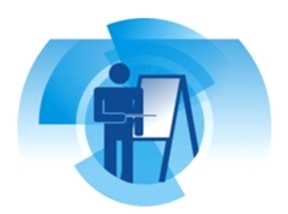 ПЛАН РАБОТЫуправления образованияАдминистрации Иланского района на октябрь 2019 года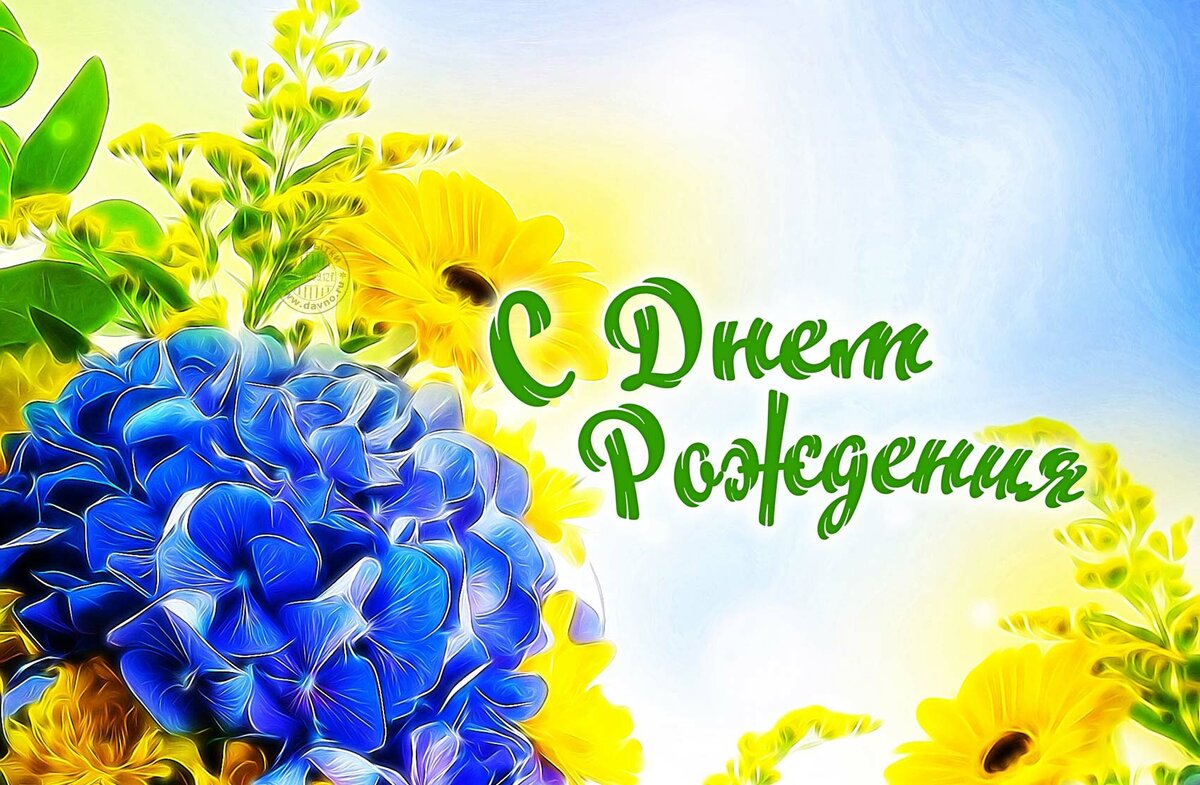 Дни рождения в октябре!Попова Валентина Ивановна – 11 октябряТурова Татьяна Александровна – 14 октябряБельская Ольга Андреевна – 18 октябряЖирова Татьяна Сергеевна – 23 октябряТуровец Неля Ивановна – 27 октябряС Днем рождения!Желаем, чтобы удавалось В реальность планы воплотить,
Чтоб все, что хочется, сбывалось,
Было интересно жить!
Мечты заветной, цели ясной,
Любви, заботы и тепла,
Не забывать, что жизнь прекрасна,
Здоровья, счастья и добра!С уважением,	          коллектив управления образования,  ресурсного центра,  централизованной бухгалтерии, профсоз работников образования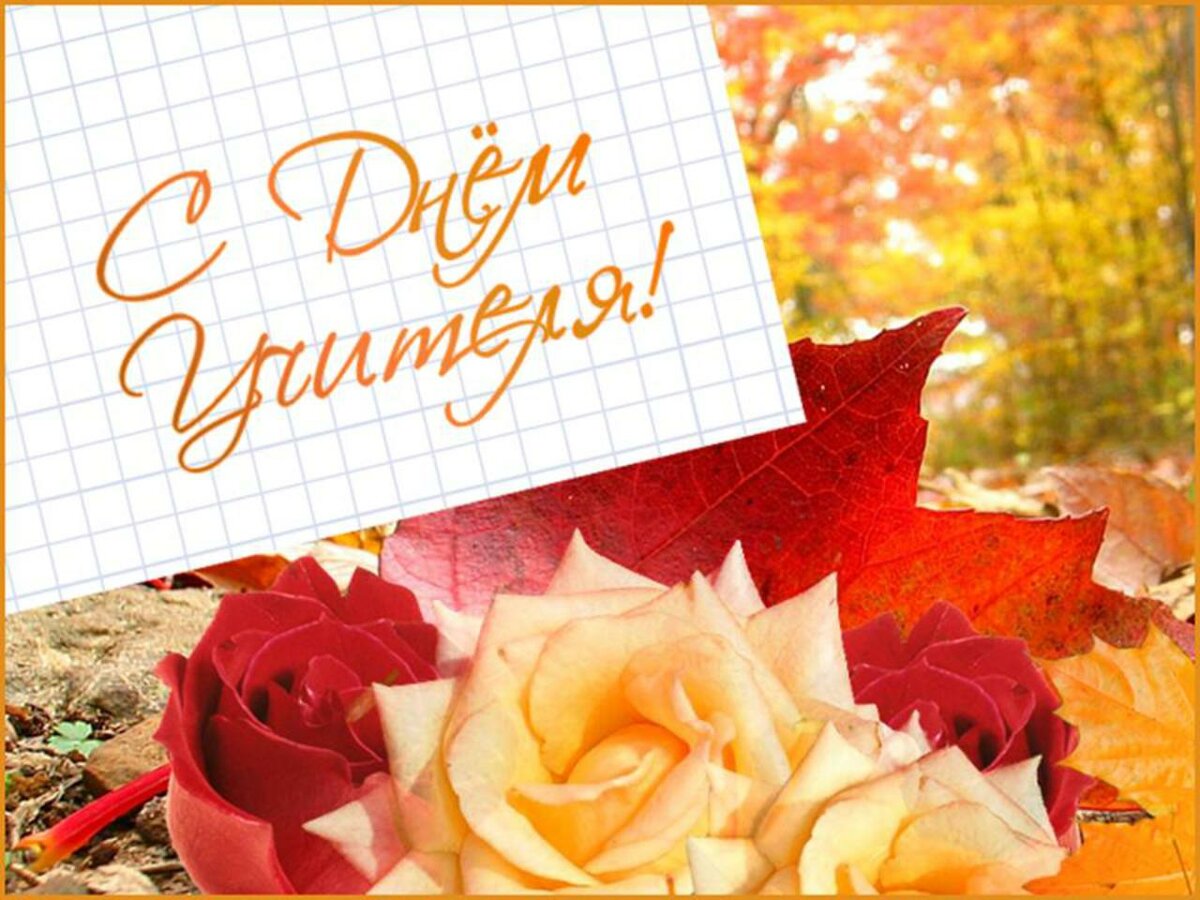 Уважаемые коллеги!Примите наши искренние поздравления с Днём учителя!Ваша профессия сочетает в себе мудрость и молодость души, креативность и огромную энергию, доброту и строгость!  Она требует   огромной душевной щедрости, профессионализма и высоких человеческих качеств, ведь вы ежедневно отдаете тепло своих сердец детям.  Пусть ваше педагогическое мастерство превратят каждый день учащихся школ в день радости и счастья!С уважением,	          коллектив управления образования,  ресурсного центра,  централизованной бухгалтерии, профсоюз работников образованияМероприятияВремяпроведенияМесто проведенияОтветственные01.10.2019, вторник                 01.10.2019, вторник                 01.10.2019, вторник                 01.10.2019, вторник                 Аппаратная планеркаОбсуждение орг.проектов основных мероприятий плана на октябрь.О первоочередных мерах по реализации НП ”Образование” в районе по итогам видеоконференции.О готовности  проведения торжественных мероприятий,  в честь профессиональных праздников.О готовности к проведению апробации оценки квалификации педагогических и руководящих работников в ОО.О готовности участия ОО района в краевой акции “Три П”13:30УОН.И.Туровец, специалисты УО,методисты РЦ02.10.2019, среда               02.10.2019, среда               02.10.2019, среда               02.10.2019, среда               Прием отчетов по проведению районной акции  «Помоги пойти учиться» В течение дняУправление образованияКошечкина Л.М.,руководители ООВебинар  ЦОКО для учителей информатики и ИКТ по итогам ГИА16:00Ссылка на вебинар будет направлена в ООРуководители ОО03.10.2019, четверг03.10.2019, четверг03.10.2019, четверг03.10.2019, четвергУчастие делегации педагогов Иланского района в праздничных мероприятиях, посвященных «Дню Учителя»г.КрасноярскТуровец Н.И.Вебинар  ЦОКО для учителей химии по итогам ГИА16:00Ссылка на вебинар будет направлена в ООРуководители ООПлановая ПМПК09:00РЦЖирова Т.С.Предоставить Бельской О.А. данные кандидатов в список муниципальных наблюдателей, осуществляющих контроль за соблюдением процедуры проведения оценочных процедур в ОО Иланского района (форму см. в разделе “Предоставление информации”)Руководители ОО04.10.2019, пятница                    День гражданской обороны04.10.2019, пятница                    День гражданской обороны04.10.2019, пятница                    День гражданской обороны04.10.2019, пятница                    День гражданской обороныРайонное мероприятие, посвященное празднованию «Дня Учителя» и «Дня воспитателя и  всех дошкольных работников» (см. информационное письмо по квоте)14:00с. Карапсель, СДКТуровец Н.И.,Копыро О.В.,Куриленко Н.М.Предоставление Бельской О.А. документов для получения компенсации за проведение ГИА9 в дополнительный периодРуководители ОО05.10.2019, суббота               Международный день учителя       05.10.2019, суббота               Международный день учителя       05.10.2019, суббота               Международный день учителя       05.10.2019, суббота               Международный день учителя       Районный педагогический туристический слёт «Золотая осень» (см. письмо УО)Савельева О.В., руководители ОО07.10.2019, понедельник07.10.2019, понедельник07.10.2019, понедельник07.10.2019, понедельникАппаратная планеркаИтоги проведения мероприятий, посвященных Дню учителя и Дню воспитателя и  всех дошкольных работников.Итоги акции «Помоги пойти учиться».О ходе сдачи школами статистического отчета формы ОО-1.О подготовке к проведению мониторинга потребности в муниципальных услугах (работах) путем изучения мнения населения и юридических лиц об удовлетворенности качеством  образовательных  услуг.Утверждение плана тематических проверок.13:30УОТуровец Н.И., специалисты УО,методисты РЦПроверка отправки  ОО заполненных данных по стартовой диагностики первоклассников в автоматизированную систему сбора образовательных результатов учащихся УОБельская О.А.Вебинар  ЦОКО для учителей биологии по итогам ГИА14:00Ссылка на вебинар будет направлена в ООРуководители ОО08.10.2019, вторник08.10.2019, вторник08.10.2019, вторник08.10.2019, вторникАдминистративное сопровождение в рамках тематической проверки в МБОУ “Далайская СОШ № 11”По согласованиюКошечкина Л.М.Турова Т.А.09.10.2019, среда09.10.2019, среда09.10.2019, среда09.10.2019, средаВебинар  ЦОКО для учителей английского языка по итогам ГИА15:00Ссылка на вебинар будет направлена в ООРуководители ООСеминар по разработке районной программы деятельности методиста в рамках ППК “Организация методической деятельности на основе оценки квалификации педагога” 13:00УОКопыро О.В.Специалисты УО, РЦ10.10.2019, четверг                      10.10.2019, четверг                      10.10.2019, четверг                      10.10.2019, четверг                      Вебинар  ЦОКО для учителей русского языка по итогам ГИА15:00Ссылка на вебинар будет направлена в ООРуководители ООПлановая ПМПК09:00РЦЖирова Т.С.11.10.2019, пятница                 11.10.2019, пятница                 11.10.2019, пятница                 11.10.2019, пятница                 Совещание муниципальных  наблюдателей по вопросам проведения оценочных процедур в ОО Иланского района. (Список муниципальных наблюдателей на 2019-20 уч.г. см. в приказе УО )13:30УОБельская О.А., муниципальные наблюдателиВебинар  ЦОКО для учителей математики по итогам ГИА15:00Ссылка на вебинар будет направлена в ООРуководители ОО12.10.2019, суббота12.10.2019, суббота12.10.2019, суббота12.10.2019, субботаУчительская спартакиада (см. Информационное письмо)МБОУ  ”Новониколаевская СОШ № 9”Князев М. В.Савельева О.В.Руководители ОО14.10.2019, понедельник14.10.2019, понедельник14.10.2019, понедельник14.10.2019, понедельникАппаратная планеркаО готовности стат.отчета.Утверждение Положений районных конкурсов, в том числе профессиональных.Корректировка Плана работы УО и дорожных карт в рамках НП.Вопросы, стоящие на контроле.О проведении в ОО НОКО. 13:30УОТуровец Н.И., специалисты УО,методисты РЦВебинар  ЦОКО для учителей истории по итогам ГИА15:00Ссылка на вебинар будет направлена в ООРуководители ОО15.10.2019,  вторник15.10.2019,  вторник15.10.2019,  вторник15.10.2019,  вторникВебинар  ЦОКО для учителей обществознания по итогам ГИА14:30Ссылка на вебинар будет направлена в ООРуководители ООШкольный этап ВсОШ по предметам: русский язык, математика10:00ООРуководители ОО, Григорьева А.Г.16.10.2019,  среда               Всероссийский урок «Экология и энергосбережение» в рамках Всероссийского фестиваля энергосбережения #ВместеЯрче16.10.2019,  среда               Всероссийский урок «Экология и энергосбережение» в рамках Всероссийского фестиваля энергосбережения #ВместеЯрче16.10.2019,  среда               Всероссийский урок «Экология и энергосбережение» в рамках Всероссийского фестиваля энергосбережения #ВместеЯрче16.10.2019,  среда               Всероссийский урок «Экология и энергосбережение» в рамках Всероссийского фестиваля энергосбережения #ВместеЯрчеКраевая диагностическая работа по читательской грамотности в 6 классах (см.приказ УО)ООБельская О.А.,руководители ООШкольный этап ВсОШ по предметам: обществознание, литература10:00ООРуководители ОО, Григорьева А.Г.17.10.2019, четверг	        17.10.2019, четверг	        17.10.2019, четверг	        17.10.2019, четверг	        Школьный этап ВсОШ по предметам: химия, физическая культура10:00ООРуководители ОО, Григорьева А.Г.Участие в уроках в режиме онлайн на портале проекта “ПроеКТОриЯ”Время см. на портале проектаООРуководители ООПлановая ПМПК09:00РЦЖирова Т.С.18.10.2019, пятница18.10.2019, пятница18.10.2019, пятница18.10.2019, пятницаВебинар  ЦОКО для учителей географии по итогам ГИА15:00Ссылка на вебинар будет направлена в ООРуководители ООШкольный этап ВсОШ по предметам: история, физика10:00ООРуководители ОО, Григорьева А.Г.Заседание экспертно-инновационного совета по рассмотрению аттестационных материалов 14:00УОЛ.Ю. ПонкратенкоПрофориентационная акция “День IT-Знаний”ООРуководители ООКопыро О.В.21.10.2019, понедельник               21.10.2019, понедельник               21.10.2019, понедельник               21.10.2019, понедельник               Аппаратная планерка1. О ходе школьного этапа ВСоШ и о готовности проведения муниципального этапа.2. О реализации направления НП “Современная школа” - работа с функциональными грамотностями.3.О готовности к проведению фестиваля по финансовой грамотности.4.О согласовании мероприятий перспективных планов ОО на новый учебный год.4. Вопросы, стоящие на контроле13:30УОТуровец Н.И., специалисты УО, методисты РЦ  Сдача статистического отчета формы ОО-1г.Красноярск, МО КККошечкина Л.М.,Копыро О.В., Жирова Т.С.Школьный этап ВсОШ по предметам: право, география10:00ООРуководители ОО, Григорьева А.Г.Районная акция “Засветись”16:00ул. Ленина,1Лесунова О.А.,Григорьева А.Г.,Максаков Ю. В. 22.10.2019, вторник              22.10.2019, вторник              22.10.2019, вторник              22.10.2019, вторник              Вебинар  ЦОКО для учителей физики по итогам ГИА15:00Ссылка на вебинар будет направлена в ООРуководители ООШкольный этап ВсОШ по предметам: биология, информатика10:00ООРуководители ОО, Григорьева А.Г.Аттестация руководителей ОО, заместителей директора на соответствие занимаемой должности (см. Приказ УО)10:00УОН.И. ТуровецО.В. КопыроРуководители ОО23.10.2019, среда23.10.2019, среда23.10.2019, среда23.10.2019, средаВсероссийский конкурс “Человек и природа” (платный)По согласованиюООРуководители ОО, Григорьева А.Г.Школьный этап ВсОШ по предметам: иностранный язык, ОБЖ10:00ООРуководители ОО, Григорьева А.Г.24.10.2019, четверг	24.10.2019, четверг	24.10.2019, четверг	24.10.2019, четверг	Школьный этап ВсОШ по предметам: технология, искусство (МХК)10:00ООРуководители ОО, Григорьева А.Г.Плановая ПМПК09:00РЦЖирова Т.С.25.10.2019, пятница                  Международный день школьных библиотек         25.10.2019, пятница                  Международный день школьных библиотек         25.10.2019, пятница                  Международный день школьных библиотек         25.10.2019, пятница                  Международный день школьных библиотек         Школьный этап ВсОШ по предметам: астрономия, экономика, экология10:00ООРуководители ОО, Григорьева А.Г.26.10.2019, суббота26.10.2019, суббота26.10.2019, суббота26.10.2019, субботаРайонный педагогический совет работников ДОУ по промежуточным итогам исполнения решения педагогического совета по внутренней системе оценки качества образования10:00ДОУ № 20Л.Ю. ПонкратенкоРуководители ДОУ28.10.2019, понедельник 	День интернета 28.10.2019, понедельник 	День интернета 28.10.2019, понедельник 	День интернета 28.10.2019, понедельник 	День интернета Аппаратная планеркаОбсуждение основных мероприятий на ноябрь 2019г.Итоги сдачи статистического отчета формы ОО-1.Промежуточные итоги тематической проверки   МБОУ «Далайская СОШ № 11».Итоги отчетов об исполнении образовательными организациями и учреждениями, подведомственными управлению образования Администрации Иланского района, муниципальных заданий за 3 квартал 2019 года.13:30УОТуровец Н.И., специалисты УО,методисты РЦ29.10.2019, вторник29.10.2019, вторник29.10.2019, вторник29.10.2019, вторникПредоставление Бельской О.А. предварительной информации о выборе экзаменов учащимися 9, 11 классов, об учащихся с ОВЗ (форму см. в разделе “Предоставление информации”)Руководители ООСовещание при руководителе УО:Итоги летней оздоровительной кампании 2019г. и задачи на следующий год.Итоги статистического отчета: кадры, обучение детей с ОВЗ, ДООб антикоррупционной политике в ОО.Итоги тематических проверок. 10:00УОТуровец Н.И., специалисты УО, методисты РЦ, руководители ОО30.10.2019, среда	30.10.2019, среда	30.10.2019, среда	30.10.2019, среда	Школа молодого педагога11:00ЦДОПонкратенко Л.Ю.,Александрова А.А.31.10.2019, четвергПредоставление Бельской О.А. информации о результатах диагностических работ в 9 классах (основные экзамены + экзамены по выбору) и в 11 классах (только основные экзамены) за сентябрь - октябрь 2019г.: класс; кол-во уч-ся в классе; кол-во уч-ся, принявших участие в работе; предмет; результаты ("2", “3”, “4”, “5”, кол-во и %)Руководители ООПлановая ПМПК09:00РЦТ.С. Жирова№ФИО (полностью)Место работыДолжностьОт какого ООСогласие с выездом в другое ООТелефон e-mail№ФИО (полностью)Серия и номер паспортаПредметыПредметыПредметыПредметыПредметыПредметыПредметыПредметыПредметыПредметыПредметы№ФИО (полностью)Серия и номер паспорта Русский языкМатематикаИсторияОбществознаниеГеографияФизикаБиологияХимияИнформатика и ИКТАнглийский языкЛитература1.ИТОГОИТОГОИТОГО№ФИО (полностью)Серия и номер паспортаПредметыПредметыПредметыПредметыПредметыПредметыПредметыПредметыПредметыПредметыПредметыКол-во экзаменов№ФИО (полностью)Серия и номер паспорта Русский языкМатематикаИсторияОбществознаниеГеографияФизикаБиологияХимияИнформатика и ИКТАнглийский языкЛитератураКол-во экзаменов1.ИТОГОИТОГОИТОГО№ФИО (полностью)Серия и номер паспортаПредметыПредметыПредметыПредметыПредметыПредметыПредметыПредметыПредметыПредметыПредметыПредметыКол-во экзаменов№ФИО (полностью)Серия и номер паспорта Русский языкМатематика базоваяМатематика профильнаяИсторияОбществознаниеГеографияФизикаБиологияХимияИнформатика и ИКТАнглийский языкЛитератураКол-во экзаменов1.ИТОГОИТОГОИТОГОп/п№ФИО родителейАдрес проживания семьиФИО ребенкаДата рождения ребенкаПричины уклоненияп/п №ФИО ребенка, класс, группаДата рождения ребенкаФИО гражданина с кем проживает ребенок, с какого периодаАдрес проживанияФИО родителей, адрес проживанияПричина раздельного проживания№ п/пФ.И.О.КлассДата рожденияСОППричины отчисления-----№ п/пФ.И.О.КлассДата рожденияКоличество пропущенных уроков (дней) и % пропусков СОППричина пропусков. Меры, предпринятые  ОО------